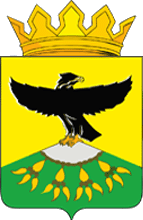 РЕСПУБЛИКА ДАГЕСТАНМУНИЦИПАЛЬНОЕ КАЗЕННОЕ ОБЩЕОБРАЗОВАТЕЛЬНОЕ УЧРЕЖДЕНИЕ « 2-ЦОВКРИНСКАЯ СРЕДНЯЯ ОБЩЕОБРАЗОВАТЕЛЬНАЯ ШКОЛА ИМЕНИ МАГРАМОВА В.М.» 368390 , с. Цовкра-2, ул. Э. Капиева д. 1,  Кулинский район РД, E-mail: 2-Sovkra@mail.ru Тел.: 8(928) 551 19 95                                                        ИНН 0518001564, КПП 051801001, ОГРН 1060521002519________________ Устав   Школьной службы примирения с. Цовкра-2 2021г. 1. Общие положения Школьная служба примирения (ШСП) - добровольная общественная организация подростков. Служба создаётся и действует в соответствии с Международной конвенцией «О правах человека и ребёнка», положением о Школьной Службе Примирения. 2. Цели и задачи 1. 	Ведущая   цель:   социализация   учащихся   через   технологии   конструктивного общения (формирование правовой культуры) 2. 	Приоритетные задачи: Создание условий реализации программ примирения для участников школьных конфликтов Самовыражение каждого члена службы через участие в работе службы Обеспечение 	отношений 	сотрудничества 	между 	учителями 	и учащимися;  	Ранняя профилактика правонарушений и преступлений. 3. Девиз, символы, принципы деятельности Службы примирения Девиз - «От конфликта к примирению!» Символ службы - пожатие рук 3. 	Основные принципы деятельности: Принцип добровольности Принцип конфиденциальности Принцип нейтральности 4. Условия и порядок приёма в детскую школьную службу примирения  Членами службы являются учащиеся 7-11 классов МКОУ «2-Цовкринская СОШ им. Маграмова В.М.», классные руководители 7-11 классов.  5. Положение о взрослых членах службы Взрослые в детской службе примирения отвечают за защиту прав ребёнка. Взрослые должны организовать деятельность ребят на достижение цели службы. Взрослые являются главными помощниками детей в деятельности службы Приобщение детей и подростков к общечеловеческим нормам, формирование толерантности. Детская служба примирения способствует:  	Поддержке социально значимых инициатив подростков. Функции и полномочия службы примирения: Организаторская; Представительская; Информационно-пропагандистская; Методическая. В пределах этих функций детская служба имеет следующие полномочия: Представлять службу примирения перед детскими коллективами школы, педагогическим 	коллективом, 	родительской 	общественностью, 	в общественных и государственных структурах; • Планировать и проводить примирительные встречи; Изучать, анализировать и пропагандировать интересный опыт работы; • Принимать решения по вопросам общественной жизнедеятельности службу примирения. 8. Права и обязанности членов Школьной службы примирения: 1. 	Член службы примирения имеет право: Членом службы примирения может стать любой учащийся 7-9 классов школы, старшеклассник или взрослый, кому интересна деятельность организации, кто считает деятельность такой службы полезной, признаёт данный Устав, а также принимает участие в деятельности организации; • Участвовать в планировании и корректировании деятельности службы и выполнении принятого плана; Сохранять и развивать традиции своего коллектива; Участвовать в работе школьного пресс-центра; Приём в Службу примирения осуществляется на добровольных началах; • Все члены имеют равные права и обязанности; На защиту своих прав и интересов. 2. 	Член службы примирения обязан: выполнять все требования Устава и принимать активное участие в деятельности школьной службы примирения; не разглашать сведения, полученные в ходе программ примирения, за исключением информации о возможном нанесении ущерба для жизни, здоровья и безопасности; являться независимым посредником, помогающим сторонам конфликта самостоятельно найти решение. 9. Заключительные положения Настоящий Устав вступает в силу с момента утверждения Изменения в Устав вносятся руководителем службы по предложению членов службы. 